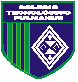 Colegio Tecnológico Pulmahue Coordinación Académica E. Media y Convivencia Escolar                                                                                               San Francisco de Mostazal, mayo 25 de 2020.                             8°  GUÍA DE APRENDIZAJE VI  SEGURIDAD ESCOLAR ESTUDIANTE:   Insertos en el Semana de Seguridad Escolar es que las actividades de esta semana estarán enfocadas a distintos temas, en Matemática, comprenderemos el Riesgo.El riesgo relaciona las variables de amenaza, vulnerabilidad y capacidad. Cada concepto se puede revisar en la actualización del Plan Integral de Seguridad Escolar y en los contenidos de la Asignatura de Orientación como se indica más abajo. Riesgo= Amenaza x Vulnerabilidad                         Capacidad El Riesgo disminuye cuando las Capacidades aumentan, pues es un valor inversamente proporcional, así también disminuye cuando las Vulnerabilidades son menores.ACTIVIDADES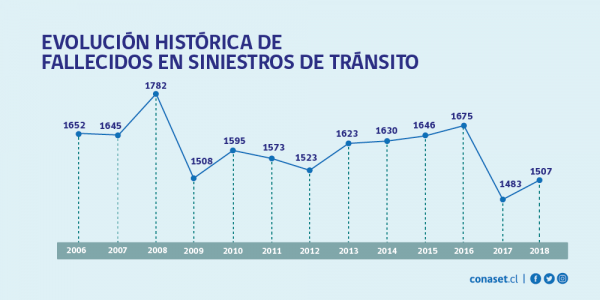 ¿Qué datos nos presenta el gráfico de puntos anterior?¿Cuántas personas fallecieron el año 2014?¿En qué año se produjeron menos muertes por accidentes de tránsito?¿Cuál fue el año en que se produjeron más muertes por accidentes automovilísticos?Elabore un Gráfico de Barras con los datos del gráfico anterior?Responda en su cuaderno y envíe a whatsapp o correo de contacto. profesora.yolanda.garcia@gmail.com o whatsapp +56 9 77497679 o +56 9 67397030, plazo viernes 22 de mayo 2020.¡¡¡Felicitaciones por finalizar su trabajo!!!TEMA: COMPRENDIENDO EL RIESGO.  ASIGNATURA Matemática CURSO: 8° AÑO BÁSICO                                                                PROFESOR: Yolanda M. García Jofré OBJETIVO: Analizar estadísticas nacionales sobre los accidentes automovilísticos provocados por exceso de velocidad. (Gráficos, Excel, Tablas). 